Krajská správa a údržba silnic Vysočiny, příspěvková organizace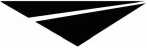 Kosovská	16Jihlavalč0:00090450	DIČ:CZ00090450Číslo objednávky: 75030585	Ze dne: 22.06.2023Korespondenční adresa: KSÚSV Žďár nad SázavouJihlavská 1 Žďár nad Sázavou 591 14Objednáváme u Vás naftu motorovou na základě smlouvy pod naším č.N-DO-8-2021 ID 21524001.Věcná správnost PříkazceSprávce rozpočturazítko a podpisInformace o politice EMS, BOZP a souvislosti se zavedením integrovaného systému řízení dle ISO 9001, ISO 14001 a specifikace OHSAS 18001 jsou k dispozici na www.ksusv.cz. V prostorách naší oraganizace se řiďte pokyny našeho zástupce. Vyhodnocení významných environmentálních aspektů je následující • Likvidace a odstraňování starých živičných povrchů. • Pokládka nových živičných povrchů. • Chemické odstraňování sněhu z povrchu silnic. • Inertní posyp silnic.* Manipulace s nebezpečným odpadem. Nejvyšší míry rizika BOZP v naší organizaci jsou • Dopravní nehoda nebo havárie ve veřejném dopravním provozu. • Činnosti spojené s obsluhou motorové pily v souvislosti s nepříznivými klimatickými podmínkami. V případě provádění stavební činnosti budete písemně seznámeni s riziky prostřednictvím stavbyvedoucího.Od: xxxxxxxxxxxxxxxxxxxxxxx <xxxxxxxxxxxxxxxxxxxxxxxxxxxxxxxxxxxxxx@omv.com> za uživatele xxxx zakaznicke-centrum.cz <xxxxxxxxxxxxxxxxxxxxxxxxxxxxxx@omv.com>
Odesláno: 23. června 2023 9:56
Komu: xxxxxxxxxxxxxxxxxxxxxxxx
Kopie: xxxxxxxxxxxxxxxxxxxxxxxxxxxx
Předmět: RE: Objednávka Dobrý den,Děkujeme Vám za Vaši objednávku č.:75030585 a tímto Vám potvrzujeme její příjem.Prosím o zpětnou informaci, jestli ji můžeme zadat do systému.Best regards/S pozdravem 
xxxxxxxxxxxxxxxxxxxxxxxxxxxxxxxxxxxxxxxxx
Customer Service OperationsDirect Sales CZ
Construction & Industry  OMV Česká republika s.r.o.Štětkova 1638/18140 00 Praha 4
CRT Hotline: 00 420 844 900 031xxxxxxxxxxxxxxxxxxxxxxxxxxxxxWeb: www.omv.cz Strana 1/1PopisCena MJPočetMJZákladSazbaDphCenacelkemvč.dphmotorová nafta24,795 000,00I123 950,002126 029,50149 979,50přepočet pro naftu o teplotě 15 °C24,79700,00I17 353,00213 644,1320 997,13